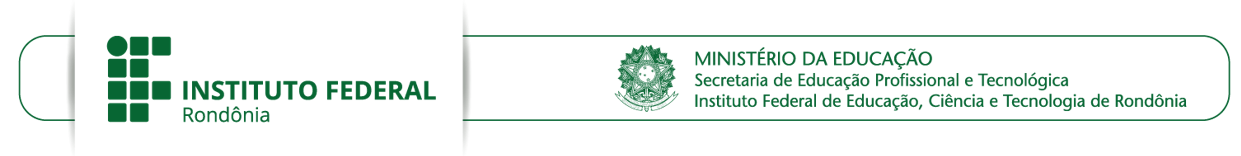 ANEXO V — AUTODECLARAÇÃO DE EXPERIÊNCIA 	Informo que trabalhei na função de _______________________________________, durante o período de ________________ a _______________, nos seguintes endereços:_____________________________________________________________________________________________________________________________________________________________________________________________________________________________________________________________________ASSINATURA DO(A) DECLARANTE(Escreva aqui seu nome completo)Ateste de testemunhas:ASSINATURA DA PRIMEIRA TESTEMUNHA(Escreva aqui o nome completo, endereço e o CPF da testemunha)ASSINATURA DA SEGUNDA TESTEMUNHA(Escreva aqui o nome completo, endereço e o CPF da testemunha)_______________________________________________________________________ 	Observação: A informação falsa ou indevida tipifica crime de falsidade ideológica, conforme o artigo 299 do Código Penal, Decreto-Lei 2.848/1940, disponível em http://www.planalto.gov.br/ccivil_03/decreto-lei/del2848compilado.htm. 